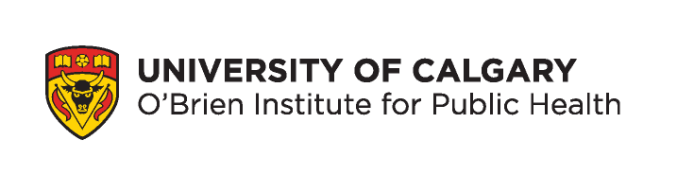 O’Brien Institute for Public Health Research Catalyst Funds – template for ReportsSPECIAL CATALYST COMPETITION to supportA Systems Approach to Optimizing Resources for Vulnerable Populations: Data Management andCollaborative ActionReporting period: Oct 1st, 2020 – September 30th, 2021Project StatusOutline expenditures to date (items/amounts) (bullet points are acceptable throughout):If funds remain, on what will they be spent, and when:With reference to the original project plan, what is the current status?  (What elements of the work plan have been completed?  What elements remain, and when will they be completed?)Outputs and ImpactsYour metrics and stories of success help us to justify allocating O’Brien Institute funding to future projects.  Please let us know what outputs and impacts are associated with the funded project.  It is not expected that you will have entries for every field, and the process should not be overly onerous in relation to the amount of funding you received. For your Health & Vulnerable Populations Program work, either funded by the donor or by matching sources, please provide:What have been the academic outputs and societal impacts of the project to date (e.g. ethics proposal and approval, publications, research proposal, funding applications, funding awards, trainees involved, partnerships established or strengthened, stakeholder engagement, public interest, application of research knowledge, etc)?  Related ethics approvals (provide names of ethics proposals and ethics IDs and date approved)Trainees and staff working on the project (students, postdocs, Research Associates, project staff, etc)Presentation abstract and publications (please attached pdf copies to this report)New project funding leveraged, both requested and secured (please list granting agency, funding program, date requested or awarded, amount, and title of project)Related collaboration agreements / new partnerships (names of external partner with whom you have a partnership 'agreement' (e-mail, letter of support, MOU, etc). Please indicate if partner is now using  data system as part of initiative 1)Events hosted as part of the project (either virtual or in person)Policy briefings/paper or recommendations (name, weblink for any resultant policy briefing - attach pdf copy)New publicly-funded programs for the socially vulnerable OR law enacted, administrative rule changed, appropriations appropriately increased or decreased. (name, reference or web link for any new publicly-funded program for the socially vulnerable)New research proposals (created based on the results of the catalyst project)Any other outputs / societal impacts generated from the Project?What additional academic outputs and societal impacts are anticipated (when and via what pathway and any international impact)?Please provide any additional commentary on the benefits or unexpected consequences arising from the Catalyst-funded project.Name(s) of Principal Applicant(s):Project Title Catalyst Funds awarded:$Total project costs (including other project sponsors):Report Submission Date:Expense typeAmount spent from catalyst award ($)Amount spent from matching funds ($)Expense typeAmount spent from catalyst award ($)Amount spent from matching funds ($)Ethics IDName of proposalPI(s) named on proposalDate approvedNameTitleStart dateType of publication (abstract VS peer-reviewed article)TitleAuthor(s)Journal or conference name Date published or presentedGranting agencyFunding programName of proposalDate submittedStatus (submitted, unsuccessful, awarded)Amount requested OR grantedName of partnerGoal of partnershipDate partnership was establishedIs this partner using databases, tools or information resulting from the project & how (accessing data and/or providing data)Name of event & topicGoal of eventNumber of attendeesName of sectors represented at the eventName of policy briefing/recommendationDate presentedName of stakeholder / policy maker targetedStatus of recommendation (presented, accepted, refused, other)Name of programReferenceName of proposalPI(s) named on proposalStatus of new research project (pending, started, funded)